                  КАРАР                                                                РЕШЕНИЕО внесении изменений  в решение Совета сельского поселенияУршакбашкарамалинский сельсовет муниципального районаМиякинский район Республики Башкортостан от 29 ноября 2018 года№ 158 «Об установлении земельного налога на территории сельского поселения Уршакбашкарамалинский сельсовет муниципального района Миякинский район Республики Башкортостан»        В соответствии с Федеральным законом от 29.09.2019 №325-ФЗ «О внесении изменений в части первую и вторую Налогового кодекса Российской Федерации, Совет сельского поселения Уршакбашкарамалинский сельсовет муниципального района Миякинский район Республики Башкортостан      РЕШИЛ:     Внести в решение Совета сельского поселения Уршакбашкарамалинский сельсовет муниципального района Миякинский район Республики Башкортостан  от 29 ноября 2018 года № 158 «Об установлении земельного налога на территории сельского поселения Уршакбашкарамалинский сельсовет муниципального района Миякинский район Республики Башкортостан» (далее –Решение) следующие изменения:      1. В подпункте 2.1 пункта 2 Решения абзац «приобретенных (предоставленных) для личного подсобного хозяйства, садоводства, огородничества или животноводства, а также дачного хозяйства» изложить в следующей редакции: «не используемых в предпринимательской деятельности, приобретенных (предоставленных) для ведения личного подсобного хозяйства, садоводства или огородничества, а также земельных участков общего назначения, предусмотренных Федеральным законом от 29 июля 2017 года №217- ФЗ «О ведении гражданами садоводства и огородничества для собственных нужд и о внесении изменений в отдельные законодательные акты Российской Федерации».     2. Подпункт 4.2. пункта 4 Решения исключить.     3. Подпункт 4.3. пункта 4 Решения читать в следующей редакции: «Налог подлежит уплате налогоплательщиками-организациями в срок не позднее 1 марта года, следующего за истекшим налоговым периодом. Авансовые платежи по налогу подлежат уплате налогоплательщиками-организациями в срок не позднее последнего числа месяца, следующего за истекшим отчетным периодом»     4. Настоящее решение вступает в силу не ранее чем по истечении одного месяца со дня его официального опубликования и не ранее 1 января 2020 года.     5. Настоящее решение обнародовать путем размещения на информационных стендах в общественных местах, в здании администрации сельского поселения и в сети Интернет.Глава сельского поселенияУршакбашкарамалинский сельсовет                                        Ф.Ф.Бакировс. Уршакбашкарамалы28.11.2019 года№ 23Башkортостан Республикаhы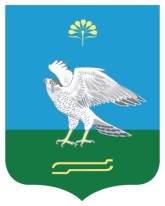 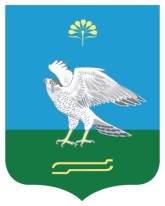 Миәкә районы муниципаль районыныңӨршәкбашкарамалы ауыл советы ауыл биләмәһе СоветыСоветсельского поселения Уршакбашкарамалинскийсельсовет муниципальногорайона Миякинский районРеспублика Башкортостан